2016 Community Service ProjectThe attorneys and staff of RHP volunteered their time at EOS Therapeutic Riding Center in Bloomsburg on Oct. 29, 2016.  It was a beautiful day to help EOS winterize their buildings and grounds.  We also delivered our clients’ generous donations of cash, office supplies, tack and horse feed.  Take a look at our photos!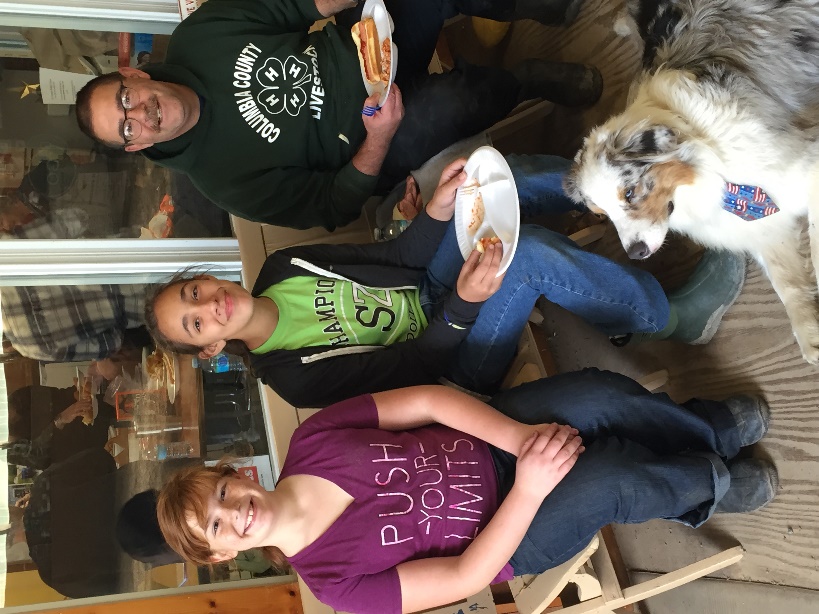 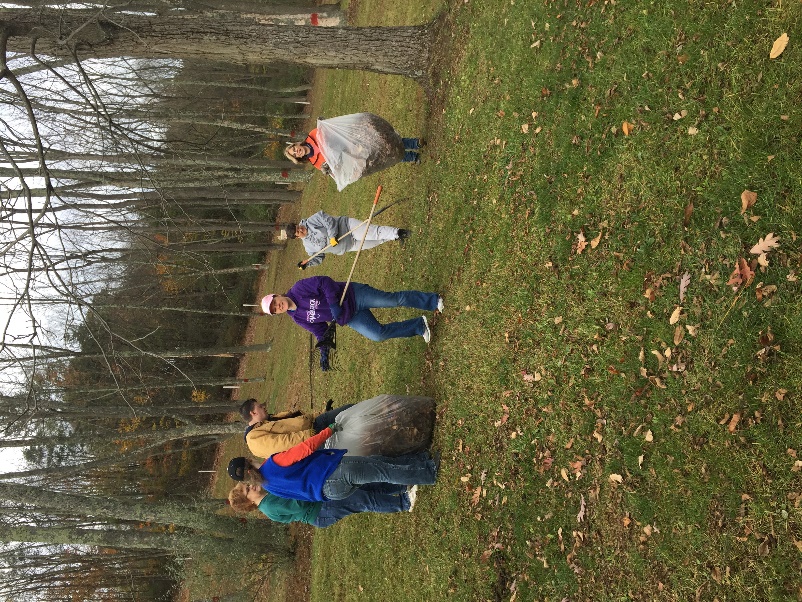 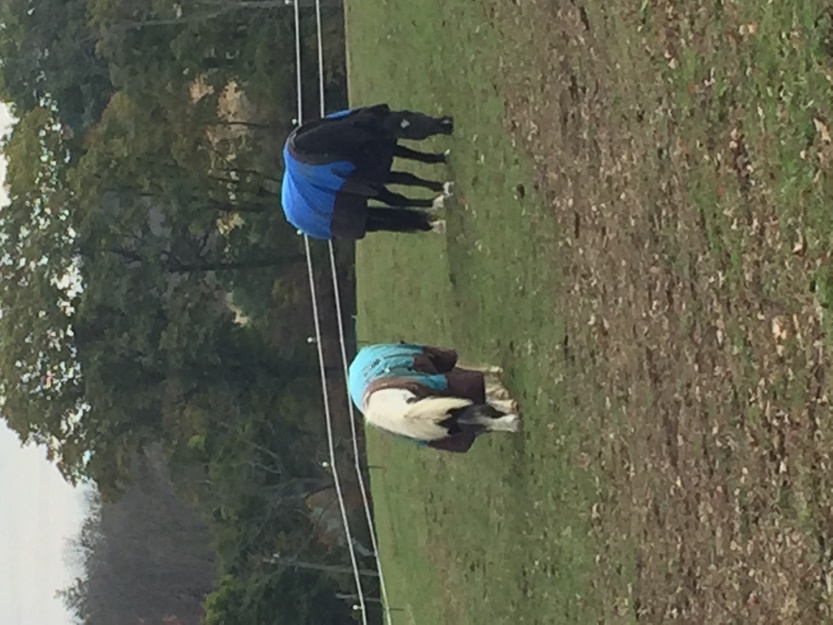 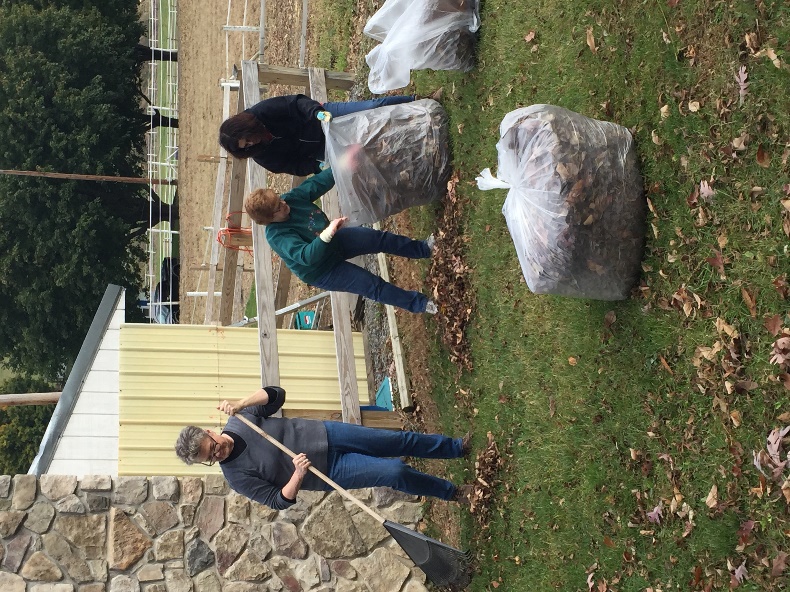 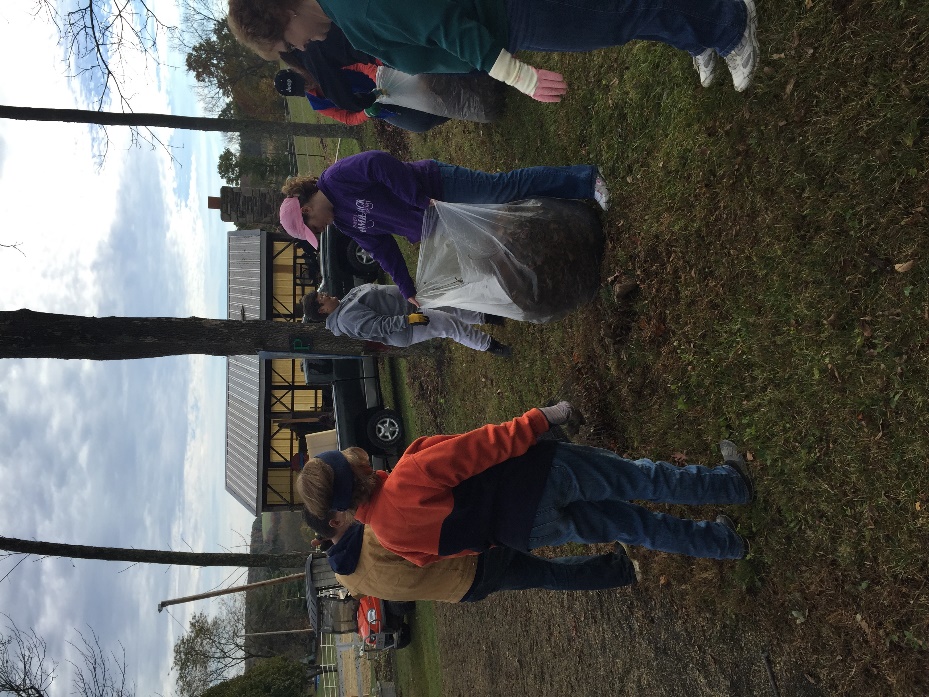 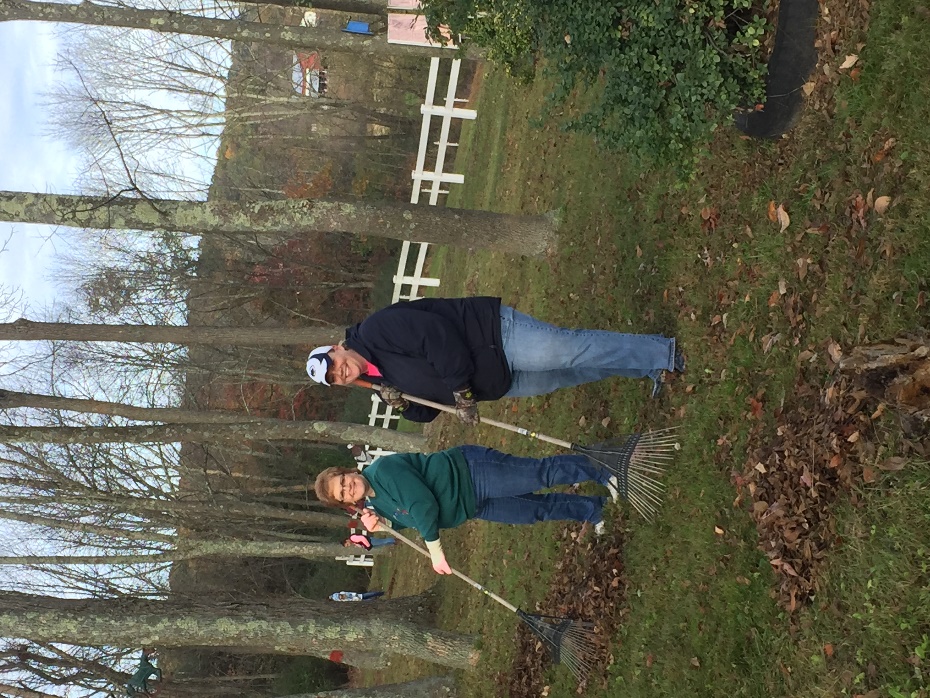 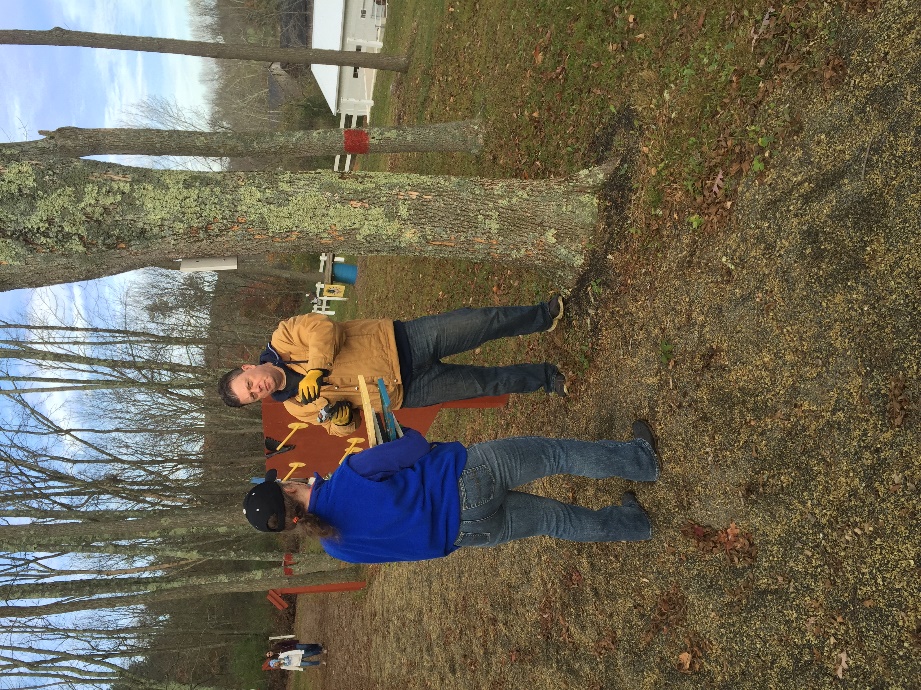 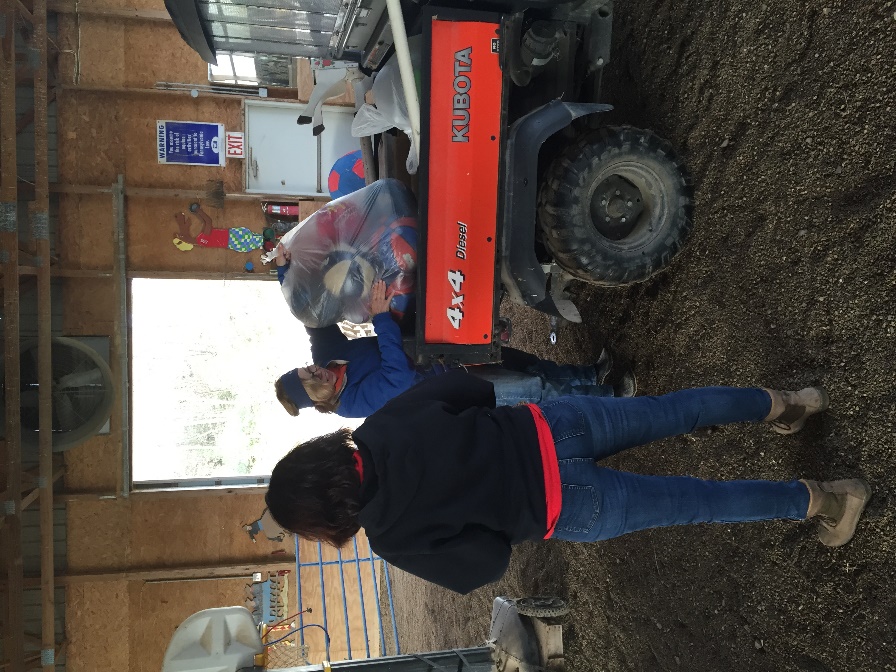 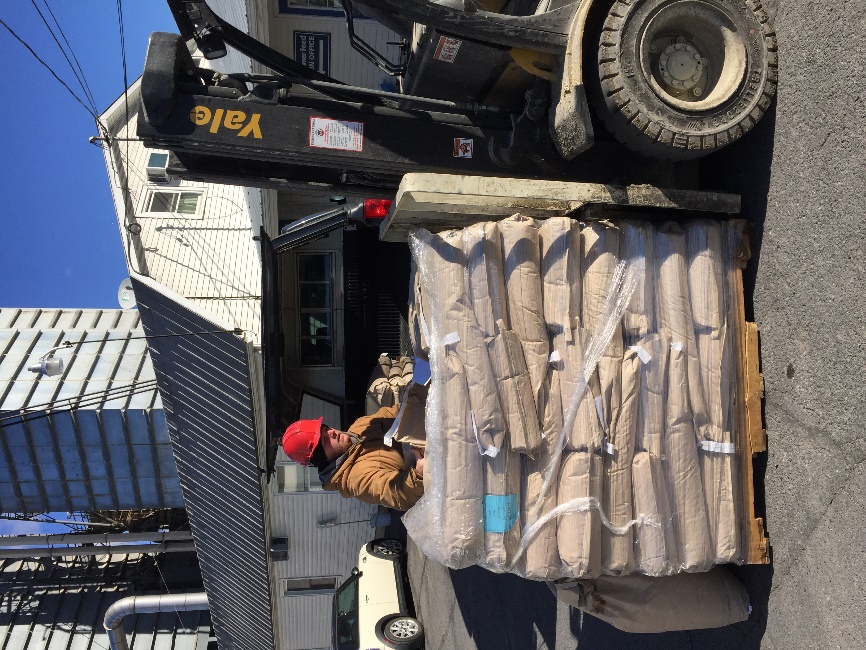 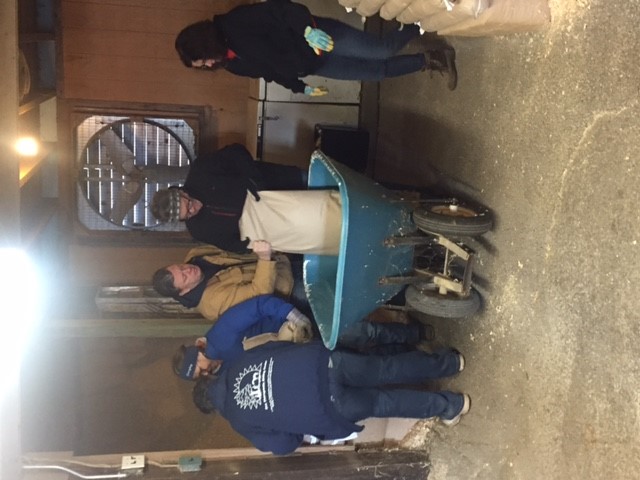 Kreamer Feed’s generous donation -500 lbs. of alfalfa pellets!